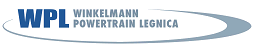 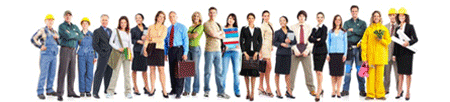 Winkelmann Sp. z o. o. to dynamicznie rozwijająca się firma, działająca w branży motoryzacyjnej i grzewczej. Największe przedsiębiorstwo produkcyjne w Legnicy, zatrudniające obecnie 1300 pracowników.  Jest częścią niemieckiej Winkelmann Group, składającej się z kilkunastu niezależnych jednostek biznesowych, zlokalizowanych na całym świecie.Winkelmann Sp. z o. o. oferuje szanse zdobycia doświadczenie i zapoczątkowania 
kariery zawodowej przez odbycie stażu w Dziale Personalnym. Płatny staż - Dział PersonalnyMiejsce praktyki: Legnica, Winkelmann – Automotive(Legnicka Specjalna Strefa Ekonomiczna)Zadania:- weryfikacja i wprowadzanie danych do systemu,- segregacja i archiwizacja dokumentów,- pomoc w tworzeniu raportów personalnych,- pomoc przy organizowaniu szkoleń,- wsparcie przy procesie adaptacji pracowników,- wsparcie w procesie rekrutacji.Wymagania:- dobra znajomość obsługi pakietu Microsoft Office,- umiejętność obsługi urządzeń biurowych,- doskonała organizacja pracy oraz dokładność.W zamian oferujemy:- płatny 6 – miesięczny staż zawodowy, - profesjonalne szkolenia zawodowe ze stypendium szkoleniowym,- mentoring stażowy,- perspektywy rozwoju i realizacji ambicji edukacyjnych i zawodowych,- ciągły kontakt z nowoczesnymi technologiami,- możliwość używania języków obcych, - możliwość pozyskania cennego doświadczenia.Osoby zainteresowane prosimy o przesłanie CV wraz z listem motywacyjnym i zgodą na przetwarzanie danych osobowych na adres:Dział Personalny WINKELMANN Sp. z o. o.ul. Jaworzyńska 27759-220 Legnicae-mail: Elzbieta.Swidzinska@winkelmann-automotive.comZainteresowanych informujemy, że nadesłanych ofert nie zwracamy. 
Skontaktujemy się tylko z wybranymi osobami.www.winkelmann-group.de